Mulhouse, le 14 décembre 2016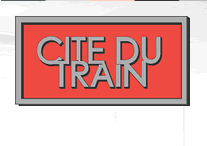 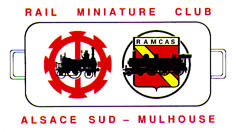 Rail Miniature Club Alsace Sud - Mulhouse	http://ramcas.e-monsite.com2, rue Alfred de Glehn	ramcas@free.frF-68200 MULHOUSE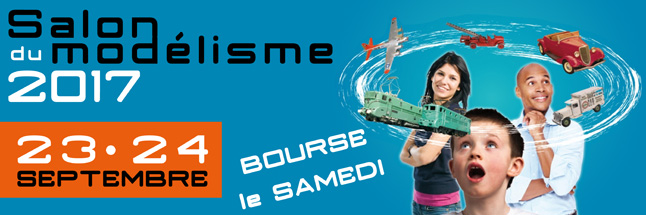 Objet : Salon du Modélisme des 23 et 24 septembre 2017	Cher(s) ami(s) modéliste(s),	Les 23 et 24 septembre 2017, après le succès des éditions précédentes, le Rail Miniature Club Alsace Sud (RAMCAS) et la Cité du Train (ex Musée Français du Chemin de Fer) organisent le 12ème Salon du Modélisme qui aura lieu au sein même de la Cité du Train.De son côté la Cité du Train apporte son total soutien à cette manifestation qui concoure grandement à l’amélioration de son image et mettra tout en œuvre pour lui donner l’éclat qu’elle mérite.	Vous trouverez ci-joint un dossier d’inscription ainsi que toutes les précisions concernant cette manifestation. Au cas où vous auriez besoin de détails supplémentaires, il vous est possible de contacter le président du RAMCAS au 06 14 13 57 26 après 18h00 ou par Internet à l’adresse suivante : ramcas@free.fr.	Nous souhaitons vivement que vous vous joigniez à nous pour réaliser une manifestation de qualité. Dans l’attente, recevez nos sincères salutations ferroviaires.	Le Président du RAMCAS					Le Directeur Général de la CdTM. GUERRA							S. VERNEREYFICHE TECHNIQUE DE L’EXPOSITION DE MODELISMELieu : Cité du Train - 2, rue Alfred de Glehn - 68200 MULHOUSEDurée : L'exposition sera ouverte au public de 10H00 à 18H00 les 2 jours.Emplacements : Les emplacements sont attribués par les organisateurs en fonction des descriptions, de l’espace disponible et de la cohérence de l'exposition. La disposition de stands dans un musée étant délicate, nous insistons sur la précision des dimensions du stand. De même la largeur disponible dans les allées étant réduite, les stands seront de préférence disposés en longueur. Accueil des exposants : Il sera assuré dans le hall d'entrée du Musée à partir du vendredi 14H00. Chaque exposant est invité à s'y présenter dès son arrivée pour obtenir son dossier et ses différents badges.Mise en place des stands : Celle-ci pourra avoir lieu le vendredi jusqu'à 18H00 et le samedi matin à partir de 7H30. Les portes d'accès extérieures seront fermées à 09H30. Sur demande préalable, du matériel de manutention pourra être mis à disposition des exposants.Présentation des modèles : Sur demande, des supports de présentation peuvent être fournis aux exposants : des tables de brasserie nues de 0,60 x 2,00m. À charge des exposants de fournir le matériel adéquat pour la présentation de leurs stands (ex. tissu ignifugé). Des chaises ou des bancs (selon disponibilité) seront mis à disposition sur demande.Droit d'Inscription : Pour les amateurs les emplacements sont gratuits sous condition d'un engagement à ne faire aucune publicité ni transaction commerciale. Une caution de 20 € sera demandée aux participants afin d’éviter les désistements de dernière minute, caution bien évidemment non encaissée et remise au participant à leur arrivée.Les stands des exposants professionnels seront loués au mètre linéaire, avec une longueur forfaitaire de 2m. Soit 15 € du m plus 10 € par table pour les 2 jours (minimum une table, soit 2m et 40€). Ne sont acceptés que les professionnels inscrits (pas de vente amateur). Une copie d’inscription au Registre sera exigée. En cas de désistement dans le mois précédant le Salon, le paiement du stand sera encaissé par l’organisation.Bourse du samedi : Pour les amateurs souhaitant s’inscrire à la bourse, un formulaire dédié est disponible sur notre site internet.Date limite d'inscription : Pour des raisons de bonne organisation la date limite d'inscription est fixée au 15 mai 2017.Restauration : Les exposants reconnus amateurs par les organisateurs auront droit à un maximum de 2 bons/jours pour les déjeuners (prestation assurée par traiteur).Hôtellerie : Les organisateurs prendront à leur charge une chambre pour deux ou trois personnes par stand amateur dans la limite des places disponibles (au total 60 chambres). Les participants seront répartis à la discrétion de l’organisation. Toute exigence supplémentaire sera à la charge du participant (ex. : supplément single).Gardiennage : Le musée sera fermé et sécurisé en dehors des heures d'ouverture au public, une assurance vol et responsabilité sera contractée spécialement. Durant les heures d'ouverture au public, la responsabilité incombe au seul exposant qui prendra ses dispositions pour maintenir une présence.Un parking fermé et sécurisé sera mis à disposition des exposants pendant la durée de l’exposition (sous réserve de places disponibles).Rangement : À la fin de l’exposition le dimanche soir, les exposants feront le nécessaire pour remettre leur emplacement dans l’état dans lequel ils l’auront trouvé. Les déchets seront déposés dans des sacs poubelle.L'adresse:	RAMCAS - 2, rue Alfred de Glehn - 68200 MULHOUSEInternet : http://ramcas.e-monsite.com	email : mailto:ramcas@free.frContact téléphonique pour des renseignements complémentaires: Mario GUERRA au 06 14 13 57 26 après 18h.Xavier THIRIET au 03 84 54 67 92 après 20h ou au 06 81 63 79 00.Coordonnées bancaires pour virement : IBAN FR76 1027 8030 0700 0127 0924 038 BIC CMCIFR2AFICHE D'INSCRIPTION AMATEURSÀ L'EXPOSITIONdes 23 et 24 septembre 2017(à retourner au RAMCAS avant le 15 mai 2017)ou e-mail mailto:ramcas@free.fr NOM : ………………………………………………………………………………………………………Adresse :…………………………………………………………………………………………………………………………………………………………………………………………………………………………………………………………………………Téléphone :………………………………………….email :………………………………………………………………………..participera à l'exposition de modélisme en présentant les pièces suivantes :Je m'inscris comme exposant amateur  J'ai besoin d'une surface au sol de .....................m²    Dimensions: ..............................Nombre de tables (2mx0,60m) :	……		Nombre de chaises :		……Prise de courant 220V		J'ai pris note que toute transaction commerciale et publicité me sont interdites.Hôtellerie (amateurs) : Je désire que l'on me réserve une chambre pour 2 personnes à l'hôtel pour la nuit de samedi à dimanche :  OUIAutre(s) à ma charge  précisez : ……………………………Laissez passer : Nom et prénom des personnes assurant une permanence sur le stand :………………………………..				…………………………….……………………………….				…………………………….……………………………….				……………………………..J’ai pris connaissance des conditions et je m’engage à les respecter.							A ……………………… le ……………….								SignatureObservations complémentaires éventuelles :FICHE D'INSCRIPTION PROFESSIONNELSÀ L'EXPOSITIONdes 23 et 24 septembre 2017(à retourner au RAMCAS avant le 15 mai 2017)ou e-mail mailto:ramcas@free.fr NOM (ou raison sociale): …………………………………………………………………………………………………………………………………………………………………………………………………………………………………………………Adresse:…………………………………………………………………………………………………………………………………………………………………………………………………………………………………………………………………………Téléphone:………………………………………….email :………………………………………………………………………..participera à l'exposition de modélisme avec le stand suivant : Je m'inscris comme exposant commercial Longueur du stand :			……m		x	15€ / m	=	………….€Nombre de tables (2mx0,60m) :	……		x	10€ / table	=	………….€et je joins donc un chèque de réservation de		Total stand	=	 ………….€Nombre de chaises :		…… 		Prise de courant 220V		Rappel : 15 € du m plus 10 € par table pour les 2 jours (minimum une table, soit 2m et 40€)Coordonnées bancaires pour virement : IBAN FR76 1027 8030 0700 0127 0924 038 BIC CMCIFR2AEn cas de désistement dans le mois précédant le Salon, le paiement du stand sera encaissé par l’organisation.Laissez passer : Nom et prénom des personnes assurant une permanence sur le stand :………………………………..				…………………………….……………………………….				…………………………….……………………………….				……………………………..L’organisation vous remercie par avance d’annoncer votre présence au Salon du Modélisme dans votre communication publicitaire ! (envoi de visuels sur demande)J’ai pris connaissance des conditions et je m’engage à les respecter.							A ……………………… le ……………….								SignatureObservations complémentaires éventuelles :MATERIEL(pièce ou ensemble)ECHELLEENCOMBREMENT(merci de joindre un croquis si nécessaire)VALEUR(assurance)OBSERVATIONS